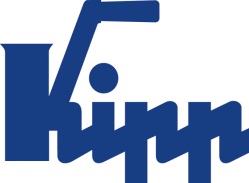 Tisková zpráva 	Sulz am Neckar, prosinec 2018Pro velký počet kusůKIPP představuje pneumatické upínací prvkySpolečnost HEINRICH KIPP WERK zahrnula do svého stávajícího sortimentu široké spektrum nových upínacích prvků. Výrobní novinky se vyznačují svou pneumatickou funkcí a jsou především vhodné pro použití obráběcích strojů. Díky částečné automatizaci se procesy značně zjednoduší.Tvarový pneumatický upínač1 se skládá z upínacího tělesa (zušlechtěná ocel) a z kleštiny (vysokopevnostní hliníková ocel). Po našroubování upínacího tělesa na příslušné zařízení se pneumaticky odblokuje nebo zablokuje kleština pomocí talkového vzduchu na označení „Otevřít“ nebo „Uzavřít“. Jednoduchá výměna kleštin dovolí rychlé a bezpečné upnutí různých obrobků s nepravidelnými obrysy. Použití pneumatického tahového upínače2 zaručuje šroubové spojení obrobku pomocí upínacího čepu. Poté se provede otevření a uzavření zapojením tlakového vzduchu u označených přípojů. Další přípojka slouží k vyfoukání a vyčištění dosedací plochy. Dodatečně lze pomocí tohoto rozhraní provést dotaz, zda obrobek sedí na ploše. Pneumatický tahový upínač2 se může rovněž použít jako upínací systém nulového bodu.Rozhodujícím odlišovacím znakem výrobků: pneumatický přítlačný upínač3, pneumatický otočný upínač4 a boční upínač je směr5, ze kterého se obráběné obrobky upínají. U přítlačného pneumatického upínče3 následuje upínání shora. Pneumatický otočný upínač4 má otočnou funkci, která umožňuje volné vložení, odebrání a upnutí obrobků. Optimální přístup povolen pneumatický boční upínač5: Díky bočnímu upnutí je horní obráběcí plocha bez rušivých hran.Znaky s mezerami:Nadpis:	42 znakůPre-head:	20 znakůText:	1.517 znakůCelkově:	1.579 znakůHEINRICH KIPP WERK KGStefanie Beck, MarketingHeubergstraße 272172 Sulz am NeckarTelefon: +49 7454 793-30E-mail: stefanie.beck@kipp.comDalší informace a tiskové fotografieViz: www.kipp.cz, region: Německo, rubrika: News/PressebereichFotografie	Práva k obrázkům: Schváleno pro zveřejnění v odborných médiích bez licenčních poplatků a nároků na honorář. S prosbou o uvedení zdroje a dokladu. KIPP představuje pneumatické upínací prvky 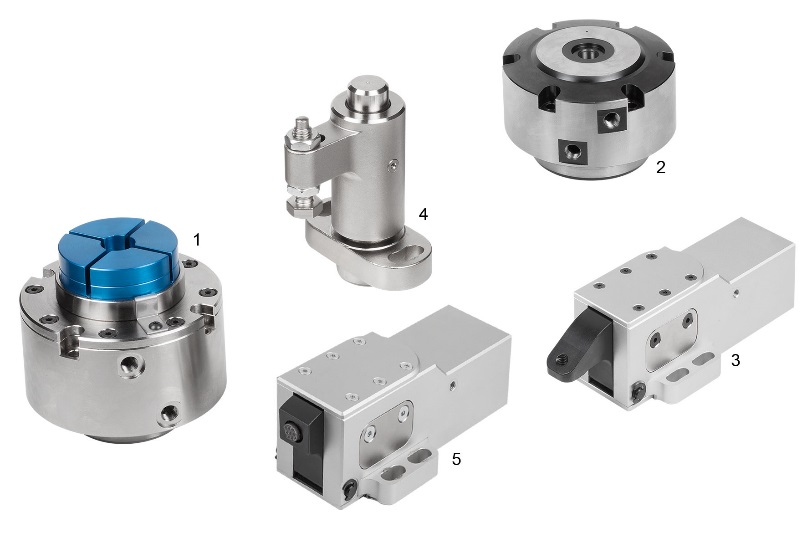 Obrazový soubor: KIPP_Spannelemente_pneumatisch_2018.jpgK1392 Tvarové upínače, pneumatické1 K1390 Tahové upínače, pneumatické2K1409 Přítlačné upínače, pneumatické3K1388 Pneumatický otočný upínač4K1410 Boční upínače pneumatické5